Министерство просвещения ПМРГОУ СПО «Бендерский педагогический колледж»МЕТОДИЧЕСКИЕ РЕКОМЕДАЦИИ ПО ПРОИЗВОДСТВЕННОЙПРАКТИКЕПМ.05. Методическое обеспечение образовательного процессаСпециальность: Специальное дошкольное образование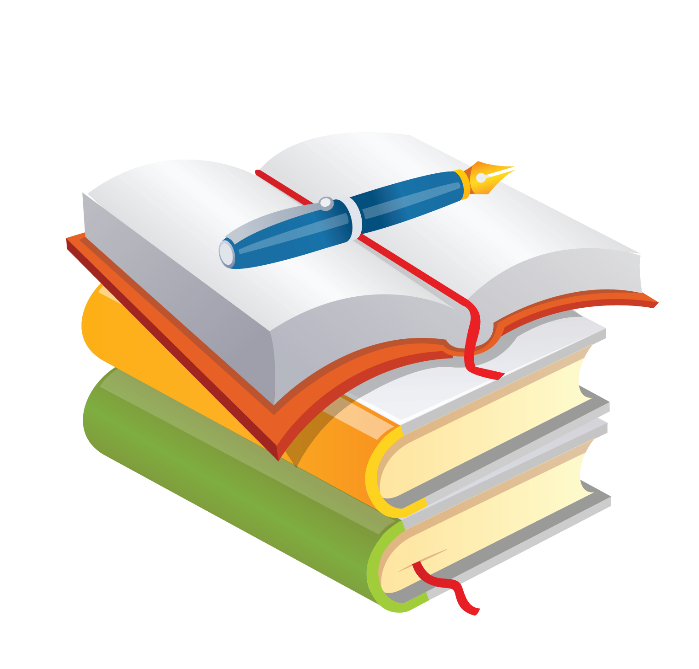 Бендеры, 2019Пояснительная запискаМетодические рекомендации предназначены для обучающихся по специальности  Специальное дошкольное образование с целью оказания методической помощи при выполнении заданий производственной практики по ПМ.05. Методическое обеспечение образовательного процесса.Цель практики - комплексное освоение вида профессиональной деятельности, формирование общих и профессиональных компетенций, приобретение необходимых умений и практического опыта.Практика по ПМ.05. Методическое обеспечение образовательного процесса включает в себя производственную практику в объеме 36 часов. Форма проведения практики - рассредоточенная. Рекомендации состоят из пояснительной записки, планируемых результатов, методических указаний по учебной и производственной практике, списка литературы.Планируемые результатыВ ходе прохождения учебной и производственной практики обучающийся должен:иметь практический опыт:анализа и разработки учебно-методических материалов (рабочих программ, учебно-тематических планов) на основе примерных и вариативных;участия в создании предметно-развивающей среды;изучения и анализа педагогической и методической литературы по проблемам дошкольного и специального дошкольного образования;оформления портфолио педагогических достижений;презентации педагогических разработок в виде отчетов, рефератов, выступлений;участия в исследовательской и проектной деятельности.уметь:анализировать примерные и вариативные программы дошкольного и специального дошкольного образования;определять цели и задачи, содержание, формы, методы и средства при планировании дошкольного и специального дошкольного образования воспитанников;осуществлять планирование с учетом особенностей возраста, группы отдельных воспитанников, наличия отклонений в развитии;определять педагогические проблемы методического характера и находить способы их решения;сравнивать эффективность применяемых методов дошкольного и специального дошкольного образования, выбирать наиболее эффективные образовательные технологии с учетом вида образовательной организации и особенностей возраста воспитанников;адаптировать и применять имеющиеся методические разработки;создавать в группе предметно-развивающую среду, соответствующую возрасту, целям и задачам дошкольного образования, задаче коррекции отклонений в развитии;готовить и оформлять отчеты, рефераты, конспекты;с помощью руководителя определять цели, задачи, планировать исследовательскую и проектную деятельность в области дошкольного и специального дошкольного образования;использовать методы и методики педагогического исследования и проектирования, подобранные совместно с руководителем;оформлять результаты исследовательской и проектной работы;определять пути самосовершенствования педагогического мастерства.Результатом  практики является освоение общих компетенций (ОК):профессиональных компетенций (ПК):Методические указания по производственной практикеМДК.05.01. Теоретические и прикладные аспекты методической работы воспитателя детей дошкольного возраста с отклонениями в развитии и с сохранным развитиемВид работ №1. Разработка учебно-методических материаловМетодические указания:1. Составить план воспитательно-образовательной работы  на месяц для группы базы практики.2. Составить перспективный план работы по социально-нравственному воспитанию.Материалы вложить в портфолио.Вид работ №2. Разработка учебно-методических материаловМетодические указания:1.Разработать проект предметно-развивающей среды одной из зон в группе (Приложение №6). Проект вложить в портфолио.Вид работ №3. Оформление портфолио педагогических достижений. Разработка и систематизация дидактического и наглядного материала.Методические указания:1. Познакомиться с портфолио педагогических достижений опытного воспитателя.2. Оформить портфолио собственных педагогических достижений  в соответствии требованиями (Приложение №7).  Материалы вложить в портфолио.3. Разработать и систематизировать дидактический и наглядный материал по одному из направлений программы.Вид работ №4. Планирование проектной и исследовательской деятельности.Методические указания:1. Познакомиться и описать в дневнике в виды проектов, реализуемых в ДОО. 2. Предложить темы проектов, которые, на ваш взгляд, реализуются недостаточно.3. Подберите диагностические методики для проведения исследования по теме ВКР.Вид работ №5. Участие в исследовательской деятельностиМетодические указания:1. Апробировать одну из диагностик, подобранных по теме ВКР, в группе ДОО.2. Полученные результаты оформить в соответствии с требованиями и вложить в портфолио.Вид работ №6. Выступление на методическом часе.Методические указания:1. Выступить на методическом часе по результатам проведенного исследования. Доклад вложить в портфолиоПримечание: приложения размещены на электронной почте группыРекомендуемая литература для выполнения видов работ:Программы1. Алиева Т.И., Парамонова Л.А. Программа «Истоки» М.: Просвещение2. Доронова Т.Н. «Радуга». Программа воспитания, образования и развития детей дошкольного возраста в условиях детского сада. – М.: Просвещение3. Логинова В.И. , Бабаева Т. И. Программа «Детство». – М.: «Детство-Пресс», 20044. Основная общеобразовательная программа дошкольного образования «От рождения до школы», под ред. Н. Е. Вераксы, Т. С. Комаровой, М. А. Васильевой. – М.: «МОЗАИКА-СИНТЕЗ», 20105. Программа коррекционной работы для детей с задержкой психического развития/ Под ред. С.Г. Шевченко6. Екжанова Е.А., Стребелева Е.А. Коррекционно-развивающее обучение и воспитание. Программа дошкольных образовательных учреждений компенсирующего вида для детей с нарушением интеллекта.7. Программы детского сада. Коррекционная работа в детском саду. Под ред. Плаксиной Л.И. – М.: Просвещение, 19978. Нищева Н.В. Программа коррекционно-развивающей работы в логопедической группе. – М.: Детство-пресс, 2012ПособияБелая К.Ю. Методическая работа в ДОУ.- М. Издательство «ТЦ СФЕРА», 2011.Белая К.Ю. Содержание методической работы старшего воспитателя. – М., 2007. Стребелева Е.А., Мишина Г.А. Психолого - педагогическая диагностика нарушений развития детей раннего и дошкольного возраста.- М.:  Гуманит. изд. центр Владос, 2008Урмина И.А. Инновационная деятельность в ДОУ: программ.-метод. обеспечение: пособие для рук. и админ. работников/ И.А. Урмина. – М.: Линка-Пресс, 2009.Дополнительные источникиРыжова Н.А. Развивающая среда дошкольных учреждений (Из опыта работы) – М., ЛИНКА-ПРЕСС, 2012. – 192 с.Интернет-ресурсыhttp://tanja-k.chat.ru/ - Методические материалы в помощь работникам детских дошкольных учреждений.http://tanja-k.chat.ru/ - Методические материалы в помощь работникам детских дошкольных учреждений.http://www.danilova.ru/ -  Раннее развитие детей.http://edu.rin.ru/preschool/index.html  - Дошкольное образование.http://www.kindereducation.com  - Дошколенок.http://azps.ru/baby/index.html  - До и после трех.http://ivalex.vistcom.ru/  - Все для детского сада.http://detsad-journal.narod.ru/index.htm  - Детский сад от А до Я.http://www.detskiysad.ru/  - Детский сад.ру.Сайт для воспитателей. Режим доступа: http://vospitatel.resobr.ru Сайт «Дошкольные учреждения». Режим доступа: http://www.detskiysad.ruСайт «Мой детский сад». Режим доступа: http://www.moi-detsad.ru/zanatia1561.htmlСайт для работников дошкольного образования. Режим доступа: http://www.moi-detsad.ru/Список используемой литературы1. Государственный образовательный стандарт среднего профессионального образования по специальности  44.02.04 Специальное дошкольное образование.2. Государственный образовательный стандарт дошкольного образования Приднестровской Молдавской Республики, утвержденный Приказом Министерства просвещения Приднестровской Молдавской Республики от 16 мая 2017 года  № 588.3. Примерная   основная общеобразовательная программа  дошкольного образования  «От рождения до школы». Под ред. Н. Е. Вераксы, Т. С. Комарова, М. А. Васильева. М.: изд. «Мозаика-Синтез», 2012.4. Программа коррекционной работы для детей с задержкой психического развития/ Под ред. С.Г. Шевченко5. Екжанова Е.А., Стребелева Е.А. Коррекционно-развивающее обучение и воспитание. Программа дошкольных образовательных учреждений компенсирующего вида для детей с нарушением интеллекта.6. Программы детского сада. Коррекционная работа в детском саду. Под ред. Плаксиной Л.И. – М.: Просвещение, 19977. Нищева Н.В. Программа коррекционно-развивающей работы в логопедической группе. – М.: Детство-пресс, 2012КодНаименование результата обученияОК 1Понимать сущность и социальную значимость своей будущей профессии, проявлять к ней устойчивый интерес.ОК 2Организовывать собственную деятельность, выбирать типовые методы и способы выполнения профессиональных задач, оценивать их эффективность и качество.ОК 3Оценивать риски и принимать решения в нестандартных ситуациях.ОК 4Осуществлять поиск, анализ и оценку информации, необходимой для постановки и решения профессиональных задач, профессионального и личностного развития.ОК 5Использовать информационно-коммуникационные технологии в профессиональной деятельности.ОК 6Работать в коллективе и команде, взаимодействовать с руководством, коллегами и социальными партнерами.ОК 7Ставить цели, мотивировать деятельность воспитанников, организовывать и контролировать их работу с принятием на себя ответственности за качество образовательного процесса.ОК 8Самостоятельно определять задачи профессионального и личностного развития, заниматься самообразованием, осознанно планировать повышение квалификации.ОК 9Осуществлять профессиональную деятельность в условиях обновления ее целей, содержания, смены технологий.ОК 10Осуществлять профилактику травматизма, обеспечивать охрану жизни и здоровья детей.ОК 11Строить профессиональную деятельность с соблюдением регулирующих ее правовых норм.ПК 5.1Разрабатывать методические материалы (рабочие программы, учебно-тематические планы) на основе примерных с учетом состояния здоровья, особенностей возраста, группы и отдельных воспитанников.ПК 5.2Создавать в группе предметно-развивающую среду.ПК 5.3Систематизировать и оценивать педагогический опыт и образовательные технологии в области дошкольного и специального дошкольного образования на основе изучения профессиональной литературы, самоанализа и анализа деятельности других педагогов.ПК 5.4Оформлять педагогические разработки в виде отчетов, рефератов, выступлений.ПК 5.5Участвовать в исследовательской и проектной деятельности в области дошкольного и специального дошкольного образования.